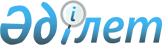 Об утверждении норм образования и накопления коммунальных отходов по селу Т. Рыскулова Тюлькубасского района
					
			Утративший силу
			
			
		
					Решение Тюлькубасского районного маслихата Южно-Казахстанской области от 30 сентября 2014 года № 33/11-05. Зарегистрировано Департаментом юстиции Южно-Казахстанской области 27 октября 2014 года № 2849. Утратило силу решением Тюлькубасского районного маслихата Южно-Казахстанской области от 14 апреля 2017 года № 13/4-06      Сноска. Утратило силу решением Тюлькубасского районного маслихата Южно-Казахстанской области от 14.04.2017 № 13/4-06 (вводится в действие по истечении десяти календарных дней после дня его первого официального опубликования).

      Примечание РЦПИ.

      В тексте документа сохранена пунктуация и орфография оригинала. 

      В соответствии с подпунктом 1) статьи 19-1 Экологического кодекса Республики Казахстан от 09 января 2007 года, подпунктом 15) пункта 1 статьи 6 Закона Республики Казахстан от 23 января 2001 года "О местном государственном управлении и самоуправлении в Республике Казахстан" и постановлением Правительства Республики Казахстан от 22 ноября 2011 года № 1370 "Об утверждении Типовых правил расчета норм образования и накопления коммунальных отходов", Тюлькубасский районный маслихат РЕШИЛ:

      1. Утвердить прилагаемые нормы образования и накопления коммунальных отходов по селу Т.Рыскулова Тюлькубасского района.

      2. Настоящее решение вводится в действие по истечении десяти календарных дней после дня его первого официального опубликования.

 Нормы образования и накопления коммунальных отходов по селу Т.Рыскулова Тюлькубасского района
					© 2012. РГП на ПХВ «Институт законодательства и правовой информации Республики Казахстан» Министерства юстиции Республики Казахстан
				
      Председатель сессии

      районного маслихата

С.Касымбек

      Секретарь районного маслихата

А.Сапаров
Приложение к решению
Тюлькубасского районного
маслихата от 30 сентября
2014 года № 33/11-05№

Объект накопления коммунальных отходов

Расчетная единица

Среднегодовые расчетные нормы м3

1

Домовладения благоустроенные и неблагоустроенные 

1 житель

1,86

1,94

2

Общежития, интернаты, детские дома, дома престарелых 

1 место

1,28

3

Гостиницы, санатории, дома отдыха

1 место

0,62

4

Детские сады, ясли

1 место

0,35

5

Учреждения, организации, офисы, конторы, сбербанки, отделения связи

1 сотрудник

0,21

6

Поликлиники

1 посещение

0,018

7

Больницы, санатории, прочие лечебно-профилактические учреждения

1 койко-место

0,73

8

Школы, сузы, вузы

1 учащийся

0,029

9

Рестораны, кафе, учреждения общественного питания

1 посадочное место

0,99

10

Театры, кинотеатры, концертные залы, ночные клубы, казино, залы игровых автоматов

1 посадочное место

0,06

11

Музеи, выставки

1м2 общей площади

0,003

12

Стадионы, спортивные площадки

1 место по проекту

0,09

13

Спортивные, танцевальные и игровые залы

1м2 общей площади

--

14

Продовольственные магазины

1м2 торговой площади

0,98

15

Торговля с машин

1 м2 торговое место

--

16

Промтоварные магазины, супермаркеты

1м2 торговой площади

0,2

17

Рынки, торговые павильоны, киоски, лотки

1м2 торговой площади

0,21

18

Оптовые базы, склады продовольственных товаров

1м2 общей площади

--

19

Оптовые базы, склады промышленных товаров

1м2 общей площади

--

20

Дома быта: обслуживание населения

1м2 общей площади

0,02

21

Вокзалы, автовокзалы, аэропорты

1м2 общей площади

--

22

Пляжи

1м2 общей площади

--

23

Аптеки

1м2 торговой площади

0,33

24

Автостоянки, автомойки, АЗС, гаражи

1 машино-место

1,90

25

Автомастерские

1 работник

1,7

26

Гаражные кооперативы

На 1 гараж

--

27

Парикмахерские, косметические салоны

1 рабочее место

1,56

28

Прачечные, химчистки, ремонт бытовой техники, швейные ателье

1м2 общей площади

0,1

29

Мастерские ювелирные, по ремонту обуви, часов

1м2 общей площади

0,23

30

Мелкий ремонт и услуги (изготовление ключей)

1 рабочее место

--

31

Бани, сауны

1м2 общей площади

0,06

32

Юридические, организующие массовые мероприятия на территории села

1000 участников

--

33

Садоводческие кооперативы

1 участок

--

